Easterlin ParadoxAccording to the survey data in the US from 1950s until 2002, average happiness levels have remained relatively constant while average income have almost tripled, suggesting that there is no link between income and happiness. Nevertheless, according to the same survey, rich people tend to be happier than poor people, suggesting that income raises happiness. In this class, we will see a particular explanation of this seemingly contradictory empirical observations, known as the Easterlin paradox.To make our life easier, suppose that there are  two individuals, İnci (denoted ) and Jale (denoted by ). They choose  and  where  is consumption and  is leisure. We assume that İnci and Jale are buddies working at the same office so their happiness levels are influenced by each other. In particular, their utilities areThis utility is known as “keeping-up with the Joneses” preferences. According to this specification, what individuals really care about is relative consumption, not absolute consumption.The budget constraints of  and  are given byWe assume both  and  maximize their utilities. For example,  solvess.t.To solve this problem, we should use the standard MRS rule, which states that utility maximization requiresSo we need to calculate the MRS as followsThe marginal utilities are the derivatives of the utility function with respect to  and :for . Therefore, we obtainThis expression simplifies toAt this point, we can observe that  due to the symmetry among İnci and Jale. These two individuals are identical in every aspect. So the expression further simplifies towhich can also be represented asNow plug this into the budget constraint to seeThis implies which is equivalent toConcludeThe solution is The maximum level of utility for  is, therefore,The important observation about this outcome is that it does not depend on , wages. So the happiness of İnci would not increase with increasing income. Economic growth would not positively affect İnci. This is also true for Jale. The interpretation of this result is that the extra utility given by higher income is canceled out by the extra consumption of the other person. But this model cannot explain why the rich is happier. To explain why the rate of happiness is higher among rich Americans compared to poor Americans, let us generalize our model. The individuals have the following utilitiesSo the preferences are still symmetrical. But the wage of  is 2 times higher than that of . This mean that the budget constraints of  and  are given byTo solve the utility maximization problem, apply the MRS ruleThis meansPlug this into the budget constraintto seeThe result is What if we follow the same steps for ? To solve the utility maximization problem, apply the MRS ruleThis meansPlug this into the budget constraintto seeThe result is So their utilities at their maximum areNote that utility still does not increase with income. Technological development or economic growth does not increase the happiness of İnci (rich) or Jale (poor). Neither the poor nor the rich benefits from growth. But the rich is happier becauseSo İnci (rich) is happier. Now let us recall the Easterlin paradox: no increase in average happiness despite tripling income but higher happiness among the rich in the US for 5 decades. General equilibriumUntil now, we analyzed the labor market and how labor decision is affected by wages in isolation with the production. This means we left out the interaction between labor demand (by the firms) and labor supply (by the workers). So our next subject will be how wages are determined in an economy where firms produce to maximize profits and individuals supply labor/consume products to maximize utility. The advantage of this exercise is that we will how “all prices” are determined in a general equilibrium setting. So consider a firm which produces  amount of output according to the production technology where  denotes the amount of labor used by the firm. Therefore, the level of profit iswhere  and In other words,In order to maximize the level of profits, we should solveThis is the profit maximization condition and it can be expressed as In other words, To see why this works, suppose that Then  is not maximized. What should the firm do to increase its profit? The firm should employ one more worker. Likewise, implies that the firm should fire some workers because the MP of the last worker is less than her productivity. The solution to  is known as “the labor demand”.Ex: Assume that . Then profit maximization yieldsbecause . If we solve this equation, we obtainThis is the labor demand. Let us plot the demand for labor by the profit maximizing firm: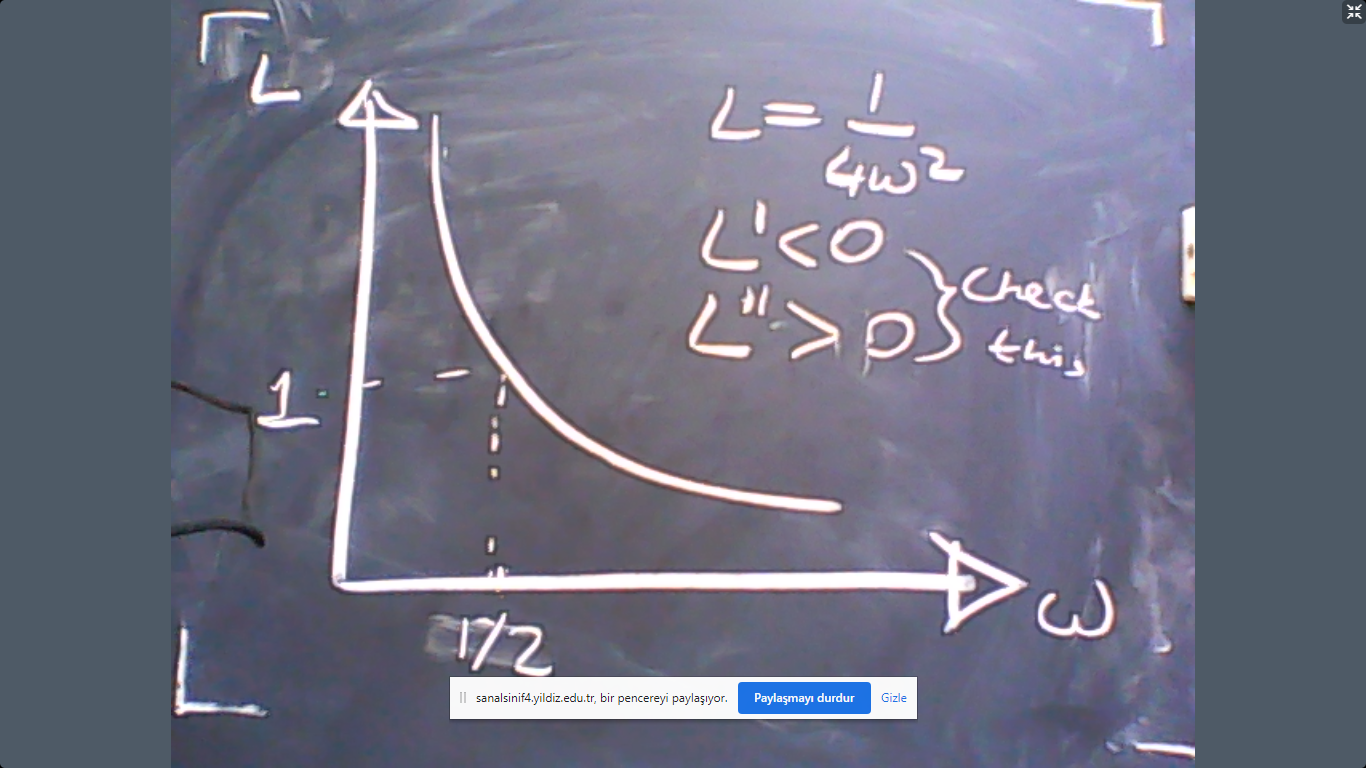 